РоссияООО «ЭЛИНОКС»Зонты вентиляционные электрическиеЗВЭПАСПОРТи руководство по эксплуатации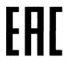 НАЗНАЧЕНИЕЗонты вентиляционные используются для очистки воздуха от аэрозолей жира, масла, водяного пара и устанавливаются в системе вытяжной вентиляции с выносным или встроенным вентилятором на объектах общественного питания. Зонт вентиляционный размещают над любым тепловыделяющим кухонным оборудованием (плитой, жарочным шкафом, фритюрницей, сковородкой, котлом, пароконвектоматом и т.д.). Зонты изготовлены в климатическом исполнении 
УХЛ4 ГОСТ 15150.Сертификат соответствия №TC RU C-RU.MH10.B.00065 срок действия с 12.11.2013г. по 11.11.2018г. Декларация о соответствия №TC RU Д-RU.АЛ16.B.23482 срок действия с 20.11.2013г. по 19.11.2018г.На предприятии действует сертифицированная система менеджмента качества в соответствии требованиям ИСО 9001:2008 . Регистрационный номер сертификата 73 100 3466 срок действия по 16.01.2017 г.2. ТЕХНИЧЕСКИЕ ХАРАКТЕРИСТИКИ Таблица 13. КОМПЛЕКТ ПОСТАВКИТаблица 24. УСТРОЙСТВО И  ПРИНЦИП РАБОТЫЗонт состоит  из четырех основных частей: корпуса, съемных лабиринтных фильтров, осевого вентилятора и ламп освещения. Лабиринтные фильтры легко вынимаются и периодически чистятся. В корпусе зонта имеется герметичная ванна, куда стекает масло, жир и вода с лабиринтных фильтров. Ванна имеет сливную трубку с резьбой G ½", к которой необходимо присоединить шаровой кран для слива жидкости.Разогретый воздух, насыщенный парами масла, жира и воды, всасывается осевым вентилятором в зонт, проходит сквозь фильтр и удаляется из помещения очищенным. При ударе о стенки фильтра, имеющего лабиринтную структуру, пары масла, жира и воды конденсируются из-за температурного перепада на фильтре и стекают в канал.Лампы освещения поставлены для освещения рабочего места под зонтом (над плитой, фритюрницей и т.д.).О наличии напряжения на вентиляторе сигнализирует сигнальная лампа.Для замены ламп освещения необходимо отвернуть 14 винтов крепления крышки,  снять крышку, снять светофильтр и лампу. Установку ламп и остальных деталей производить в обратной последовательности. 5. МЕРЫ БЕЗОПАСНОСТИ	К обслуживанию зонта допускаются лица, прошедшие технический минимум по эксплуатации электрического оборудования и ознакомившийся с настоящим руководством по эксплуатации.Необходимо соблюдать следующие правила безопасности:- перед санитарной обработкой отключите зонт от сети, выключив автоматический выключатель в стационарной проводке;при обнаружении неисправностей вентилятора или лампы освещения вызовите электромеханика;Категорически запрещается:работа зонта без заземления;производить чистку и устранять неисправности при работающем зонте;Внимание!При эксплуатации зонта ЗВЭ во время работы приборов, сжигающих газ или другие виды топлива, должна быть задействована приточная вентиляция комнаты или открыты форточки.Не допускается возникновение факельного пламени под зонтом.	5. 1 Допустимые уровни звукового давления, уровни звука, эквивалентные и максимальные уровни звука должны соответствовать ГОСТ 12.1.003, ГОСТ 12.1.036 и СН 2.2.4/2.1.8.562-96 и не должны превышать значений, указанных в таблице 3.Таблица 3	5.2 Предельно допустимые значения вибрации, на рабочем месте, должны соответствовать ГОСТ 12.1.012 и СН 2.2.4/2.1.8.566-96 и не должны превышать значений, указанных в таблице 4.Таблица 46. ПОРЯДОК УСТАНОВКИРаспаковка, установка и испытание зонта должны производиться специалистами по монтажу и ремонту оборудования для предприятий общественного питания и торговли.После проверки состояния упаковки, распаковать зонт, произвести внешний осмотр и проверить комплектность в соответствии с таблицей 2.Установку зонта проводите в следующем порядке:установить зонт на соответствующее место согласно рис. 1 и рис. 2;перед установкой зонта на предусмотренное место необходимо снять защитную пленку со всех поверхностей; подключение зонта к электросети должно быть выполнено согласно действующей нормативно-технической документации. Электроподключение производится только уполномоченной специализированной службой с учетом маркировок на табличке с надписями и в соответствии со схемой электрической принципиальной;монтаж и подключение должны быть произведены так, чтобы установленный и подключенный зонт предупреждал доступ к токопроводящим частям без применения инструментов;провести ревизию соединительных устройств электрических цепей зонта (винтовых и безвинтовых зажимов), при выявлении ослабления необходимо подтянуть или подогнуть до нормального контактного давления.Подводящий кабель к зонту подвести от распределительного щита через автоматический выключатель с комбинированной защитой, реагирующий на номинальный рабочий ток 6А и ток утечки 10мА.Автоматический выключатель в стационарной электропроводке должен обеспечивать гарантированное отключение всех полюсов от сети питания зонта и должен быть подключен непосредственно к зажимам питания и иметь зазор между контактами не менее 3 мм во всех полюсах.Номинальное поперечное сечение шнура питания не должно быть меньше значений, указанных в таблице 5.Таблица 5Питающие шнуры должны быть выполнены в виде гибкого кабеля с маслостойкой оболочкой не легче, чем обычный полихлорпрен, или шнура с другой эквивалентной синтетической эластичной оболочкой типа ПРМ по ГОСТ 7399.Сдача в эксплуатацию смонтированного зонта оформляется по установленной форме.Патрубок зонта должен быть присоединен к воздуховоду (дымоходу).Загрязненный воздух должен выпускаться через дымоход, который используют для отвода продуктов сгорания газа и других видов топлива.Минимальное расстояние между верхней поверхностью плиты и  нижним краем зонта должно быть не менее 650 мм.ВНИМАНИЕ! Диаметр отводящей трубы и дымохода должны быть не менее 270 мм.7. ПОДГОТОВКА К РАБОТЕРаботу проводить в следующем порядке:	проверить целостность и надежность заземления;проверить работу вытяжного вентилятора при включении выключателя;проверить работу лампы освещения при включении выключателя;проверить тягу вытяжного вентилятора листом бумаги;по окончании работы выключить вентилятор и освещение.После установки зонта наполнить ванну зонта раствором моющего средства, разрешенным к применению ФС Роспотребнадзора. Толщина слоя раствора должна быть не менее 3÷5 мм.8. ТЕХНИЧЕСКОЕ ОБСЛУЖИВАНИЕТехническое обслуживание и ремонт должен производить электромеханик III - V  разрядов, имеющий квалификационную группу по электробезопасности не ниже третьей.   В процессе эксплуатации зонта необходимо выполнить следующие виды работ в системе технического обслуживания и ремонта:ТО - регламентированное техническое обслуживание - комплекс профилактических мероприятий, осуществляемых с целью обеспечения работоспособности или исправности зонта;ТР - текущий ремонт - ремонт, осуществляемый в процессе эксплуатации, для обеспечения или восстановления работоспособности зонта и состоящий в замене и (или) восстановлении ее отдельных частей и их регулировании.Периодичность технического обслуживания и ремонтов:	 - техническое обслуживание (ТО) проводится 1 раз в месяц;- текущий ремонт (ТР) – при необходимости.	При техническом обслуживании зонта проделайте следующие работы:выявите неисправность зонта путем опроса обслуживающего персонала;подтяните при необходимости крепление блоков зажимов;подтяните и зачистите при необходимости  контактные соединения токоведущих частей зонта.	Перед проверкой контактных соединений и сигнальной арматуры необходимо отключить  зонт от электросети, выключив автоматический выключатель стационарной проводки.При ТР проводятся все работы, предусмотренные при ТО и ремонт или замена отдельных частей.После окончания ТО и ТР необходимо внести запись в таблицу 7.	Еженедельно проверять наполнение ванны и при необходимости сливать накопившуюся жидкость через сливное отверстие. Промыть лабиринты фильтра и ванну моющими и дезинфицирующими средствами. В ванну залить новую порцию моющего средства.Внимание! Если чистку не производить, то появляется риск возникновения пожара. 9. ВОЗМОЖНЫЕ НЕИСПРАВНОСТИ И МЕТОДЫ ИХ УСТРАНЕНИЯТаблица 6	Все неисправности, вызывающие отказы, должны устранятся только специалистами.10. СВИДЕТЕЛЬСТВО О ПРИЕМКЕЗонт вентиляционный ЗВЭ-800-2-П, ЗВЭ-900-1,5-П, ЗВЭ-900-2-П, ЗВЭ-900-4-О, (нужное подчеркнуть) заводской номер ________, изготовленный на ООО «ЭЛИНОКС», соответствует ТУ 3468-012-01439034-2002 и признан годным для эксплуатации.Дата выпуска _________________________________________________________личные подписи (оттиски личных клейм) должностных лиц предприятия, 
ответственных за приемку изделия.11. СВИДЕТЕЛЬСТВО О КОНСЕРВАЦИИЗонт вентиляционный ЗВЭ-800-2-П, ЗВЭ-900-1,5-П, ЗВЭ-900-2-П, ЗВЭ-900-4-О, (нужное подчеркнуть)  подвергнут  на ООО «ЭЛИНОКС» консервации согласно требованиям ГОСТ 9.014.	Дата консервации   									 	Консервацию произвел																	       (подпись)	Изделие после консервации принял 															       (подпись)12. СВИДЕТЕЛЬСТВО ОБ УПАКОВКЕЗонт вентиляционный ЗВЭ-800-2-П, ЗВЭ-900-1,5-П, ЗВЭ-900-2-П, ЗВЭ-900-4-О (нужное подчеркнуть), упакован на ООО «ЭЛИНОКС» согласно требованиям, предусмотренным конструкторской документацией.	Дата упаковки										   М. П.	Упаковку произвел																		        (подпись)	Изделие после упаковки принял																        (подпись)13. ГАРАНТИИ ИЗГОТОВИТЕЛЯГарантийный срок эксплуатации зонта - 1 год со дня ввода в эксплуатацию.Гарантийный срок хранения 1 год со дня изготовления.В течение гарантийного срока предприятие-изготовитель гарантирует безвозмездное устранение выявленных дефектов изготовления и замену вышедших из строя составных частей зонта, произошедших не по вине потребителя, при соблюдении потребителем условий транспортирования, хранения и эксплуатации изделия.Гарантия не распространяется на случаи, когда зонт вышел из строя по вине потребителя в результате несоблюдения требований, указанных в руководстве по эксплуатации.Время нахождения зонта в ремонте в гарантийный срок не включается.	В случае невозможности устранения на месте выявленных дефектов предприятие-изготовитель обязуется заменить дефектный зонт.Все детали, узлы и комплектующие изделия, вышедшие из строя в период гарантийного срока эксплуатации, должны быть возвращены заводу-изготовителю изделия для детального анализа причины выхода из строя и своевременного принятия мер для ее исключения.Рекламация рассматривается только в случае поступления отказавшего узла, детали или комплектующего изделия с указанием номера изделия, даты изготовления и установки, копии договора с обслуживающей специализированной организацией, имеющей лицензию, и копии удостоверения механика, обслуживающего изделие. 14. СВЕДЕНИЯ О РЕКЛАМАЦИЯХРекламации предприятию-изготовителю предъявляются потребителем в порядке и сроки, предусмотренные Федеральным законом «О защите прав потребителей» от 09.01.1996г., с изменениями и дополнениями от 17.12.1999г., 30.12.2001г, 22.08.2004г., 02.10.2004г., 21.12.2004г., 27.07.2006г., 16.10.2006г., 25.11.2006г., 25.10.2007г., 23.07.2008г., Гражданским кодексом РФ (части перваяот 30.11.1994г. № 51-ФЗ, вторая от 26.01.1996г. № 14-ФЗ, третья от 26.11.2001г. №146-ФЗ, четвертая от 18.12.2006г. № 230-ФЗ) с изменениями и дополнениямиот 26 января, 20 февраля, 12 августа ., 24 октября ., 8 июля, 17 дека-бря ., 16 апреля, 15 мая, 26 ноября ., 21 марта, 14, 26 ноября ., 10 января, 26 марта, 11 ноября, 23 декабря ., 29 июня, 29 июля, 2, 29, 30 декабря ., 21 марта, 9 мая, 2, 18, 21 июля ., 3, 10 января, 2 февраля, 3, 30 июня, 27 июля, 3 ноября, 4, 18, 29, 30 декабря ., 26 января, 5 февраля, 20 апреля, 26 июня, 19, 24 июля, 2, 25 октября, 4, 29 ноября, 1, 6 декабря ., 24, 29 апреля, 13 мая, 30 июня, 14, 22, 23 июля, 8 ноября, 25, 30 декабря ., 9 февраля, 9 апреля, 29 июня, 17 июля, 27 декабря ., 21, 24 февраля, 8 мая, 27 июля, 4 октября ., 7 февраля, 6 апреля, 18, 19 июля, 19 октября, 21, 28, 30 ноября, 6, 8 декабря ., 5, 14 июня, 2 октября, 3, 29, 30 декабря ., 11 февраля, 7 мая, 28 июня, 2, 23 июля, 30 сентября, 2 ноября, 2, 21, 28 декабря ., 12 марта, 5 мая, 23 июня, 21 июля, 22 октября, 22, 29, 31 декабря ., 8 марта, 6 апреля, 23 мая ., а также Постановлением Правительства РФ от 19.01.1998г. № 55 «Об утверждении Правил продажи отдельных видов товаров, перечня товаров длительного пользования, на которые не распространяются требования покупателя о безвозмездном предоставлении ему на период ремонта или замены аналогичного товара, и перечня непродовольственных товаров надлежащего качества, не подлежащих возврату или обмену на аналогичный товар других размера, формы, габарита, фасона, расцветки или комплектации» изменениями и дополнениями от 20.10.1998г., 02.10.1999г., 06.02.2002г.,  12.07.2003г., 01.02.2005г.; 08.02, 15.05, 15.12.2000г., 27.03.2007г., 27.01.2009г.	Рекламации направлять по адресу:  Чувашская Республика,                                                              г. Чебоксары, Базовый проезд, 17.                                                                 Тел./факс: (8352)  56-06-26, 56-06-85.15. СВЕДЕНИЯ ОБ УТИЛИЗАЦИИ	При  подготовке и отправке зонта на утилизацию необходимо разобрать и рассортировать составные части зонта по материалам, из которых они изготовлены.	Внимание! Конструкция зонта постоянно совершенствуется, поэтому возможны незначительные изменения, не отраженные в настоящем  руководстве.         16. ХРАНЕНИЕ, ТРАНСПОРТИРОВАНИЕ И СКЛАДИРОВАНИЕ ЗОНТОВ          Хранение зонта должно осуществляться в транспортной таре предприятия изготовителя по группе условий хранения 1 ГОСТ 15150 при температуре окружающего воздуха не ниже плюс  5 °С.          Срок хранения не более 12 месяцев.          При сроке хранения свыше 12 месяцев владелец зонта обязан произвести переконсервацию изделия по ГОСТ 9.014.           Упакованный зонт следует транспортировать железнодорожным, речным, автомобильным транспортом в соответствии с действующими правилами перевозки на этих видах транспорта.  Морской и другие виды транспорта применяются по особому соглашению.          Условия транспортирования в части воздействия климатических факторов   – группа 1 по ГОСТ 15150, в части воздействия механических факторов – С по ГОСТ 23170.          Погрузка и разгрузка зонта из транспортных средств должна производиться осторожно, не допуская ударов и толчков.   ВНИМАНИЕ!  Допускается складирование упакованных зонтов по высоте в два яруса для хранения.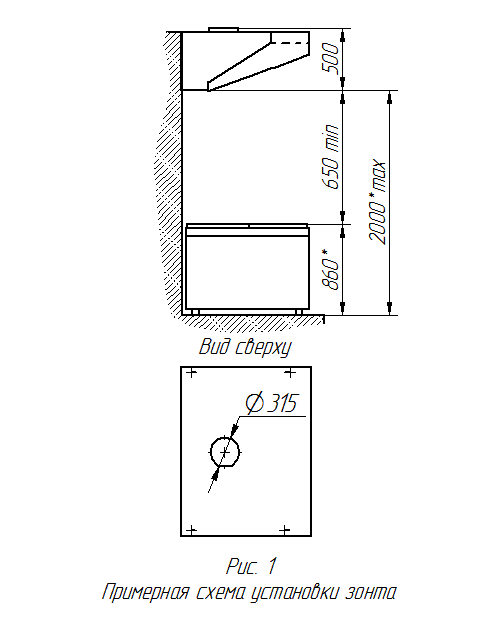 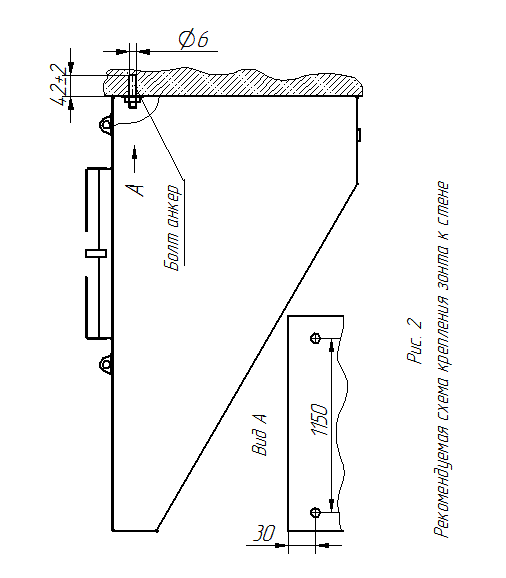 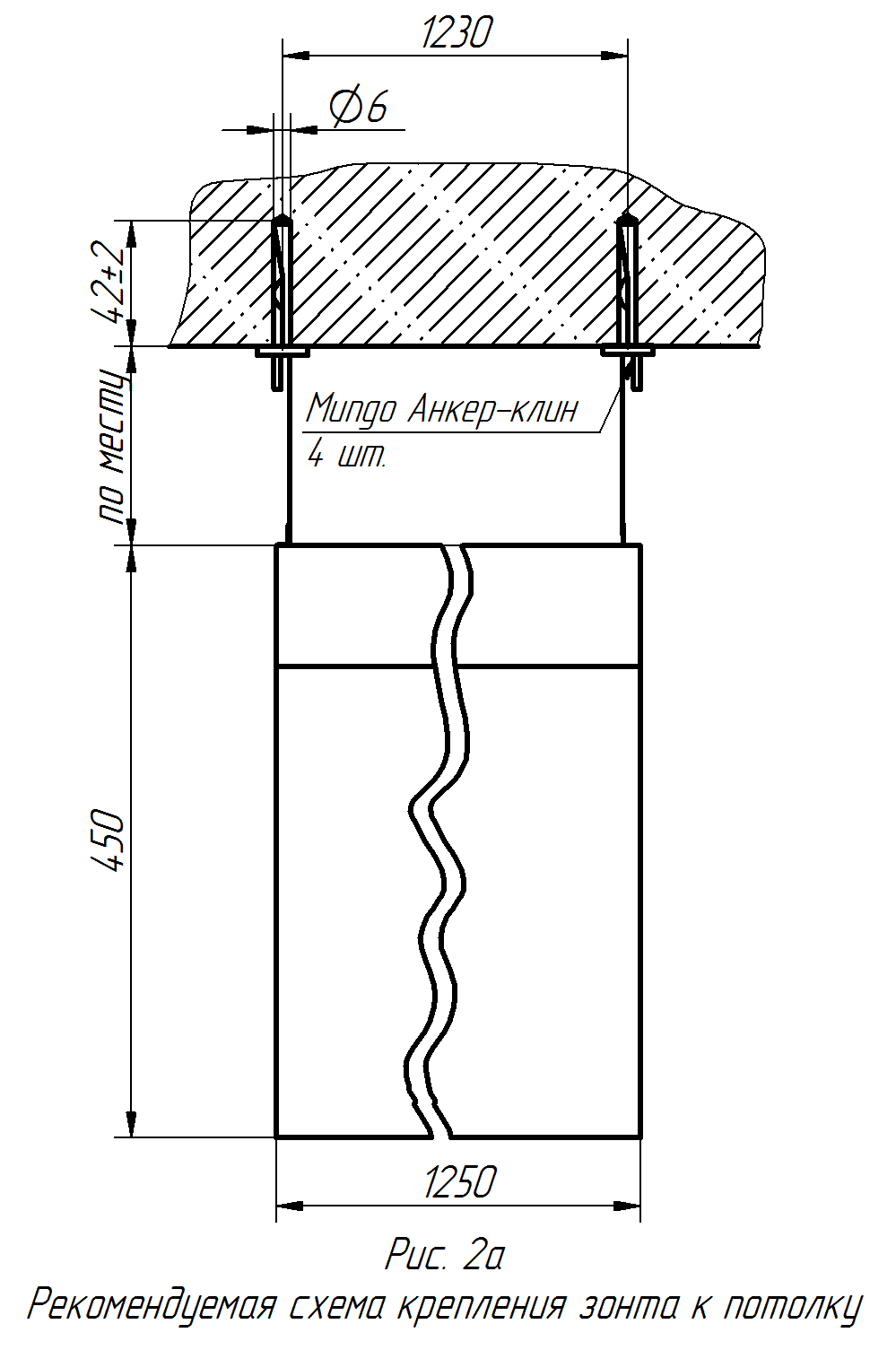 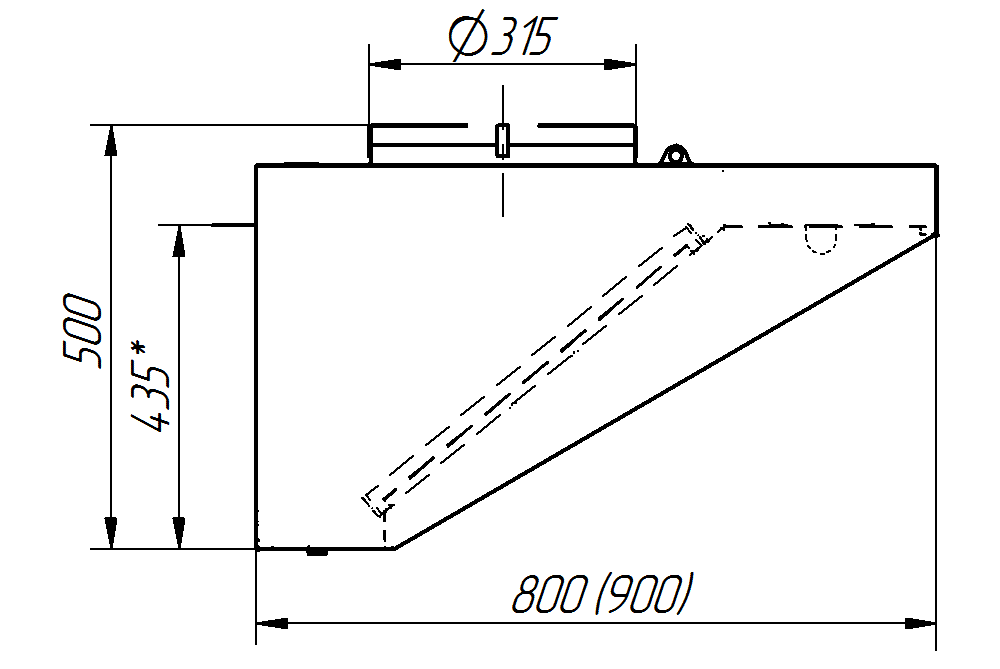 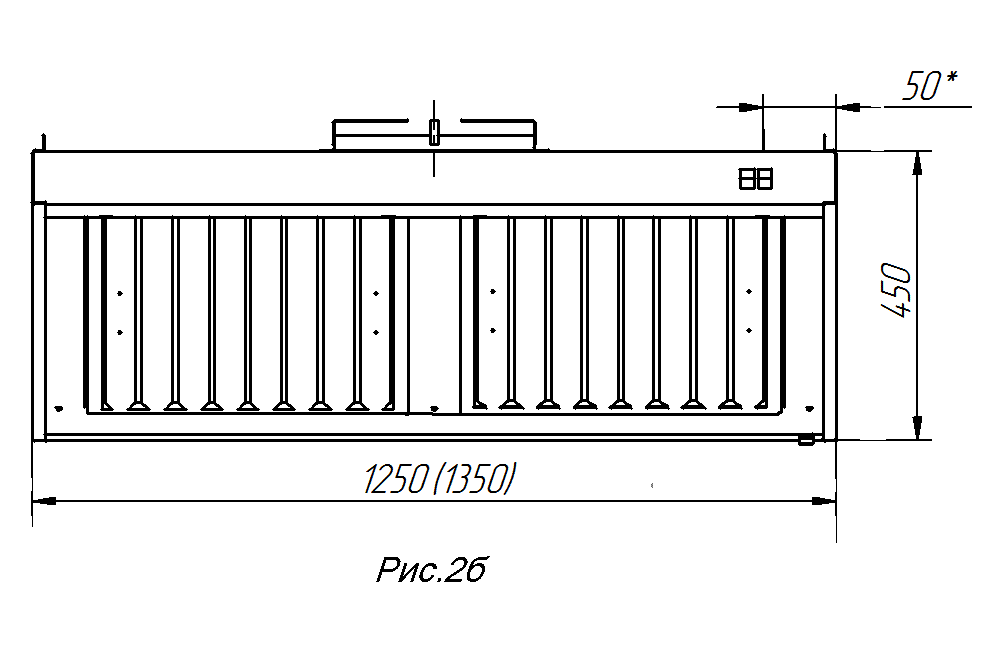 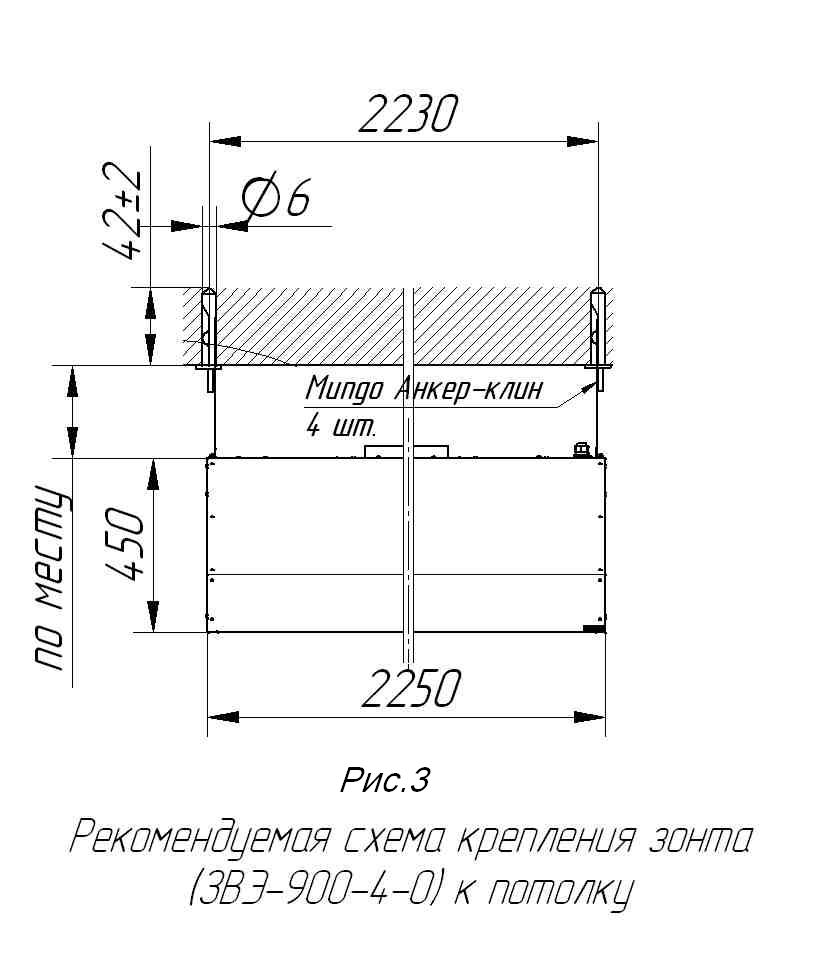 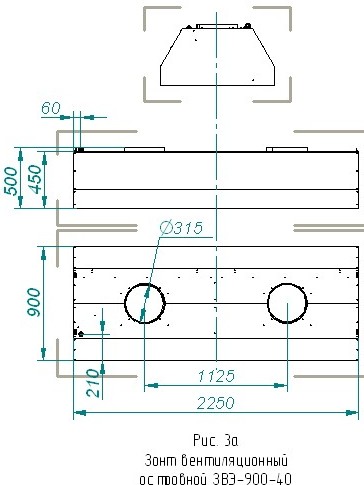 Схема электрическая принципиальная ЗВЭ 800 (900)-2П Рис.4Схема электрическая принципиальная ЗВЭ 900-1,5ПРис.5Схема электрическая принципиальная ЗВЭ 900-4-0Рис.617. Учет технического обслуживания в период гарантийного ремонта   Таблица 7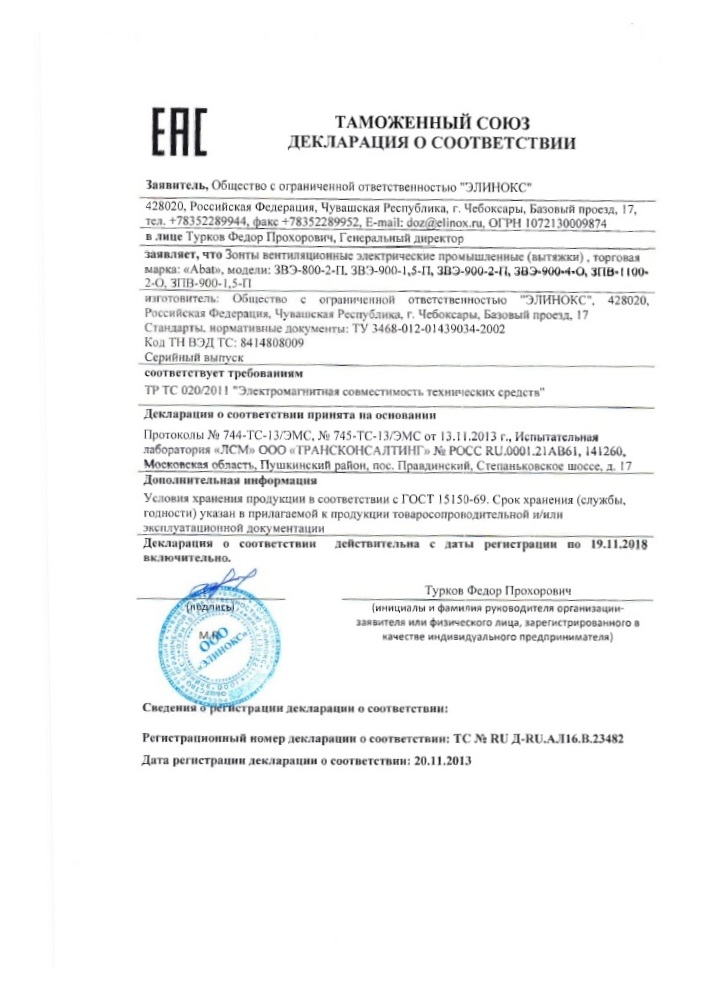 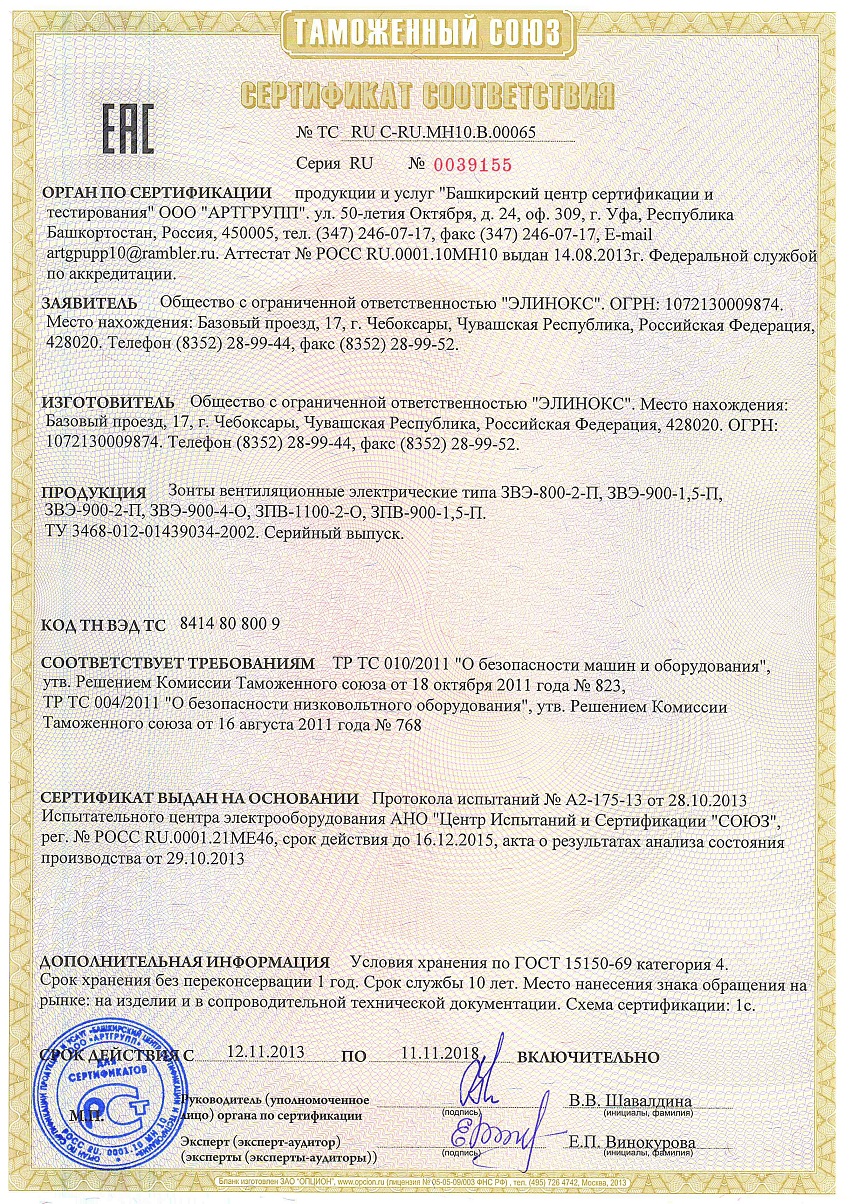 12.11.13Наименование параметраНаименование параметраВеличина параметраВеличина параметраВеличина параметраВеличина параметраВеличина параметраНаименование параметраНаименование параметраЗВЭ-800-2-ПЗВЭ-900-1,5-ПЗВЭ-900-2-ПЗВЭ-900-4-ОЗВЭ-900-4-ОНоминальное напряжение, ВНоминальное напряжение, В230, 50 Гц230, 50 Гц230, 50 Гц230, 50 Гц230, 50 ГцУстановленный номинальный ток в амперах, (мощность, Вт), не более: -электродвигателя вентилятора;-лампы освещения-суммарныйУстановленный номинальный ток в амперах, (мощность, Вт), не более: -электродвигателя вентилятора;-лампы освещения-суммарный0,232 (34)0,232 (34)0,232 (34)2х0,232=0,464(2х34=68)2х0,232=0,464(2х34=68)Установленный номинальный ток в амперах, (мощность, Вт), не более: -электродвигателя вентилятора;-лампы освещения-суммарныйУстановленный номинальный ток в амперах, (мощность, Вт), не более: -электродвигателя вентилятора;-лампы освещения-суммарный0,215 (2х15=30)0,1075(15)0,215(2х15=30)0,215 (2х15=30)0,215 (2х15=30)Установленный номинальный ток в амперах, (мощность, Вт), не более: -электродвигателя вентилятора;-лампы освещения-суммарныйУстановленный номинальный ток в амперах, (мощность, Вт), не более: -электродвигателя вентилятора;-лампы освещения-суммарный0,447 (64)0,34 (49)0,447 (64)0,679 (98)Освещенность в рабочей зоне зонта при системе комбинированного освещения, ЛК, не менеевсего300300300300300Освещенность в рабочей зоне зонта при системе комбинированного освещения, ЛК, не менееВ том числе от местногоот 70 до 100от 70 до 100от 70 до 100от 70 до 100от 70 до 100Эффективность очистки воздуха от аэрозоля, прошедшего через лабиринты фильтра зонта, %, не менееЭффективность очистки воздуха от аэрозоля, прошедшего через лабиринты фильтра зонта, %, не менее60615959Тип фильтраТип фильтралабиринтныйлабиринтныйлабиринтныйлабиринтныйВоздухопроизводительность, м3/чВоздухопроизводительность, м3/ч1400140028002800Скорость движения воздуха в рабочей зоне зонта, м/с, не болееСкорость движения воздуха в рабочей зоне зонта, м/с, не более0,40,40,40,4Количество установленных вентиляторов, шт.Количество установленных вентиляторов, шт.1112Количество установленных ламп освещения, шт.Количество установленных ламп освещения, шт.2122Количество установленных лабиринтных фильтров, шт.Количество установленных лабиринтных фильтров, шт.2324Габаритные размеры корпуса, мм, не болеедлинаширинавысота (общая высота)Габаритные размеры корпуса, мм, не болеедлинаширинавысота (общая высота)1250800450 (485)920900450 (485)1350900450(485)2250900450 (485)Масса, кг, не болееМасса, кг, не более30273890Срок службы, летСрок службы, лет10101010Наименование параметраНаименование параметраЗВЭ-800-2-ПЗВЭ-900-1,5-ПЗВЭ-900-2-ПЗВЭ-900-2-ПЗВЭ-900-4-ОЗонт11111Фильтр23224Руководство по эксплуатации 11111Паспорт на вентилятор11122Пакет из полиэтиленовой пленки11111Упаковка11111Для помещенийУровни звукового давления, дБ, в октавных полосах со среднегеометрическими частотами, ГцУровни звукового давления, дБ, в октавных полосах со среднегеометрическими частотами, ГцУровни звукового давления, дБ, в октавных полосах со среднегеометрическими частотами, ГцУровни звукового давления, дБ, в октавных полосах со среднегеометрическими частотами, ГцУровни звукового давления, дБ, в октавных полосах со среднегеометрическими частотами, ГцУровни звукового давления, дБ, в октавных полосах со среднегеометрическими частотами, ГцУровни звукового давления, дБ, в октавных полосах со среднегеометрическими частотами, ГцУровни звукового давления, дБ, в октавных полосах со среднегеометрическими частотами, ГцУровни звукового давления, дБ, в октавных полосах со среднегеометрическими частотами, ГцУровни звука La и эквивалентные уровни звука La экв, дБАМаксимальные уровни звука La мах, дБАДля помещений31,5631252505001000200040008000Уровни звука La и эквивалентные уровни звука La экв, дБАМаксимальные уровни звука La мах, дБАЗалы кафе, ресторанов и столовых9075665954504745445570Среднегеометрические частоты полос, ГцПредельно допустимые значенияпо осям Xo, Уо, ZоПредельно допустимые значенияпо осям Xo, Уо, ZоПредельно допустимые значенияпо осям Xo, Уо, ZоПредельно допустимые значенияпо осям Xo, Уо, ZоСреднегеометрические частоты полос, ГцвиброускорениявиброускорениявиброскоростивиброскоростиСреднегеометрические частоты полос, Гцм/с2*10-3дБм/с·10-3дБ2,010,0800,79844,011,0810,45798,014,0830,287516,028,0890,287531,556,0950,287563,0110,01010,2875Корректированные и эквивалентные корректированные значения и их уровни10,0800,2875Примечания – Для непостоянной вибрации к допустимым значениям уровней, приведенным в табл. 4, вводится поправка – 10 дБ, а абсолютные значения умножаются на 0,32Примечания – Для непостоянной вибрации к допустимым значениям уровней, приведенным в табл. 4, вводится поправка – 10 дБ, а абсолютные значения умножаются на 0,32Примечания – Для непостоянной вибрации к допустимым значениям уровней, приведенным в табл. 4, вводится поправка – 10 дБ, а абсолютные значения умножаются на 0,32Примечания – Для непостоянной вибрации к допустимым значениям уровней, приведенным в табл. 4, вводится поправка – 10 дБ, а абсолютные значения умножаются на 0,32Примечания – Для непостоянной вибрации к допустимым значениям уровней, приведенным в табл. 4, вводится поправка – 10 дБ, а абсолютные значения умножаются на 0,32ИзделиеОбозначение шнура (марка, число и номинальное сечение жил)Для зонтов  ЗВЭ 800 и ЗВЭ 900КГН 3х1,5Для зонта ЗВЭ 900-4-ОКГН 3х1,5Примечание: допускается указанное значение шнура применять в сторону увеличения.Примечание: допускается указанное значение шнура применять в сторону увеличения.Наименование неисправностиНаименование неисправностиВероятная причинаМетоды устранения Не вращается вентиляторОтсутствует напряжение в сетиПодать напряжениеНе вращается вентиляторНеисправен выключательЗаменить выключательНе горят сигнальные лампы и лампы освещенияНарушен контакт в цепи питанияВосстановить контактНе вращается вентилятор, сигнальные лампы горятНеисправен вентиляторЗаменить вентиляторНе вращается вентилятор, сигнальные лампы горятНеисправен выключатель Заменить выключательНе горят лампы освещения Неисправны лампыЗаменить лампыНе горят лампы освещения Неисправен выключатель Заменить выключательЗавихрение воздуха в зонтеДиаметр отводящей трубы имеет диаметр меньше 270 ммУвеличить диаметр отводящей трубыДатаВид технического обслуживанияКраткое содержание выполненных работНаименование предприятия, выполнившего техническое обслуживание Должность, фамилия и подписьДолжность, фамилия и подписьДатаВид технического обслуживанияКраткое содержание выполненных работНаименование предприятия, выполнившего техническое обслуживание выполнившего работупроверившего работуКорешок талона №1На гарантийный ремонт ЗВЭ					заводской №_________ Изъят «____ » ___20 ____ г.Выполнены работы: _______________________________________________________________________________________Исполнитель ______________     _____________________________      М.П.   _____________________                                                  (подпись)                                          Ф.И.О(Линия отреза) Приложение АООО «ЭЛИНОКС»428020, Чувашская Республика, г. Чебоксары,
Базовый проезд, 17ТАЛОН № 1 НА ГАРАНТИЙНЫЙ РЕМОНТЗВЭ					Заводской № _______________________________________________________(месяц, год выпуска)       __________________________________________________[дата продажи (поставки) изделия продавцом (поставщиком)]М.П.                                      __________________(подпись)__________________________________________________ (дата ввода изделия в эксплуатацию)М.П.                                   ___________________(подпись)Выполнены работы ____________________________________________________________________________________________________________________________________________________________________________________________________________________________________________________________________________________________________________________________________________________________________________________________________________________________________________________________________________________________________Исполнитель                                         Владелец_____________________                 _____________________(Ф.И.О.  подпись)                                                       (Ф.И.О.  подпись)__________________________________________________ (наименование предприятия, выполнившего ремонт__________________________________________________и его адрес)М.П.___________________________________________________             (должность и подпись руководителя предприятия, выполнившего ремонт)Корешок талона №2На гарантийный ремонт ЗВЭ					заводской №________ Изъят «____ » ___20 ____ г.Выполнены работы: ___________________________________________________________________________________________Исполнитель ______________     _____________________________      М.П.   _____________________                                                     (подпись)                                            Ф.И.О(Линия отреза) Приложение АООО «ЭЛИНОКС»428020, Чувашская Республика, г. Чебоксары,
Базовый проезд, 17ТАЛОН № 2 НА ГАРАНТИЙНЫЙ РЕМОНТЗВЭ					Заводской № _______________________________________________________(месяц, год выпуска)       __________________________________________________[дата продажи (поставки) изделия продавцом (поставщиком)]М.П.                                      __________________(подпись)__________________________________________________ (дата ввода изделия в эксплуатацию)М.П.                                   ___________________(подпись)Выполнены работы _____________________________________________________________________________________________________________________________________________________________________________________________________________________________________________________________________________________________________________________________________________________________________________________________________________________________________________________________________________________________________________________________________________________Исполнитель                                         Владелец_____________________                 _____________________(Ф.И.О.  подпись)                                                       (Ф.И.О.  подпись)__________________________________________________ (наименование предприятия, выполнившего ремонт__________________________________________________и его адрес)М.П.___________________________________________________             (должность и подпись руководителя предприятия, выполнившего ремонт)Корешок талона №3На гарантийный ремонт ЗВЭ					заводской №________ Изъят «____ » ___20 ___ г.Выполнены работы: ___________________________________________________________________________________________Исполнитель ______________     _____________________________      М.П.   _____________________                                                     (подпись)                                        Ф.И.О(Линия отреза) Приложение АООО «ЭЛИНОКС»428020, Чувашская Республика, г. Чебоксары,
Базовый проезд, 17ТАЛОН № 3 НА ГАРАНТИЙНЫЙ РЕМОНТЗВЭ					Заводской № _______________________________________________________(месяц, год выпуска)       __________________________________________________[дата продажи (поставки) изделия продавцом (поставщиком)]М.П.                                      __________________(подпись)__________________________________________________ (дата ввода изделия в эксплуатацию)М.П.                                   ___________________(подпись)Выполнены работы _____________________________________________________________________________________________________________________________________________________________________________________________________________________________________________________________________________________________________________________________________________________________________________________________________________________________________________________________________________________________________________________________________________________Исполнитель                                         Владелец_____________________                 _____________________(Ф.И.О.  подпись)                                                       (Ф.И.О.  подпись)__________________________________________________ (наименование предприятия, выполнившего ремонт__________________________________________________и его адрес)М.П.___________________________________________________             (должность и подпись руководителя предприятия, выполнившего ремонт)